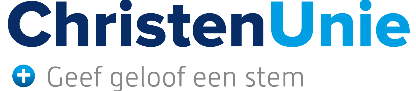 Schriftelijke commissie Grondgebied 24 maart 2020 -Bijdrage op raadsvoorstel Vaststellen bestemmingsplan voor afvoerleiding en parkeerplaatsen Hoogendijk Alblasserdam Bijdrage in eerste termijnVoorzitterOnze fractie heeft de stukken gelezen betreffende de wijziging en het vaststellen van het bestemmingsplan voor de afvoerleiding en parkeerplaatsen te Hoogendijk te Alblasserdam. 
Onze fractie ondersteunt in principe dit besluit. 

Wel vragen we nog verduidelijking op één punt:
Het waterschap heeft de intentie om de afvoerleiding over te nemen, lezen we. Die intentie is toch uit te leggen dat als aan de voorwaarden en de eisen van de afvoerleiding wordt voldaan, het waterschap deze overneemt? Dat concludeer ik tenminste uit de omschrijving van het beleid van het waterschap in paragraaf 3.2.Heeft deze overname van het waterschap voor de gemeente nog enige andere consequenties?Tot zover in de eerste termijn.Bijdrage in tweede termijnVoorzitter,De CU is akkoord met voorstel. Het raadsvoorstel kan als hamerstuk naar de raad.Namens de CUTeus Stam
